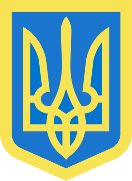 МУЗИКІВСЬКА  СІЛЬСЬКА  РАДА   БІЛОЗЕРСЬКИЙ РАЙОН ХЕРСОНСЬКА   ОБЛАСТЬРІШЕННЯШостої сесії сільської ради восьмого скликання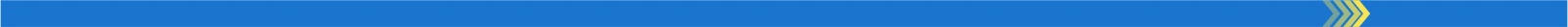 від 18 лютого 2021 року 								№98Про внесення змін та доповненьдо рішення сесії від 22.12.2020 року №46 «Про бюджет  Музиківської сільської територіальної громади на 2021 рік »(21510000000)Керуючись  Бюджетним кодексом України (зі змінами), ст.26, Законом України «Про Державний бюджет України на 2021 рік», Закону України «Про місцеве самоврядування в Україні», Музиківська сільська радаВИРІШИЛА:Внести зміни до рішення сесії сільської ради від 22.12.2020 року №46 «Про бюджет Музиківської сільської територіальної громади на 2021 рік» (21510000000), а саме:Спрямувати на покриття дефіциту бюджету сільської територіальної громади вільні залишки коштів загального фонду бюджету, які утворились станом на 01 січня 2021 року, залишки додаткової дотації, що склалися станом на 01 січня 2020 року, залишки додаткової дотації, що склалися станом на 01 січня 2021 року на його рахунках у сумі 957 851,83 гривні. Збільшити:дефіцит загального фонду бюджету сільської територіальної громади на суму 523 359,43 гривень, джерелом покриття якого визначити залишки коштів загального фонду бюджету, що утворились на його рахунках;дефіцит спеціального фонду (бюджету розвитку) на суму 434 492,40 гривень, джерелом покриття якого визначити передачу коштів із загального фонду  бюджету; видатки загального фонду бюджету сільської територіальної громади на суму 523 359,43 гривень;видатки спеціального фонду сільського бюджету (бюджету розвитку) на суму 434 492,40 гривні.Затвердити уточнені обсяги:Доходів загального фонду бюджету сільської територіальної громади у сумі 42 619 247,00  гривень (Додаток №1);Профіцит загального фонду бюджету сільської територіальної громади у сумі 155 566,43 гривень (Додаток №2);Дефіцит спеціального фонду бюджету сільської територіальної громади  у сумі 802 285,40 гривень (Додаток №2);Видатків бюджету сільської територіальної громади  у сумі 44 395 963,83 гривні, у тому числі видатків загального фонду 42 624 813,43 гривень та видатків спеціального фонду 1 771 150,40 гривень (Додаток №3);Міжбюджетних трансфертів (Додаток №5);Розподіл коштів бюджету розвитку за об’єктами у 2021 році (Додаток №6);Розподіл витрат бюджету сільської територіальної громади на реалізацію місцевих/регіональних програм у 2021 році (Додаток 7).Додатки 1,2,3,5,6,7 до цього рішення є невід’ємною частиною.Фінансовому відділу Музиківської сільської ради забезпечити внесення змін до розпису бюджету сільської територіальної громади на 2021 рік.Контроль за виконання даного рішення покласти на комісію з питань соціально-економічного розвитку та бюджету, управління комунальною власністю.Сільський голова                                                                        С. ЛЕЙБЗОН